Infobrev till vårdnadshavareGÅRDSBESÖKVi ska besöka en bondgård för att lära oss mer om vart maten på våra tallrikar kommer ifrån och vilket arbete som ligger bakom den. Vi ska få uppleva livet på landet och komma nära djuren och naturen. Datum för resan:Tid för avresa och hemsida:Information inför besöketKläder efter väder. Är det kallt ute krävs varma kläder.Klä er med gummistövlar och oömma kläder.Medtag egen matsäck.Informera skolan om eventuella allergier mot hö eller liknande.Om ni varit utomlands de senaste två dygnen måste ni berätta det för bonden när ni kommer till gården.Förbered gärna frågor/funderingar inför besöketEn del av arbetet med: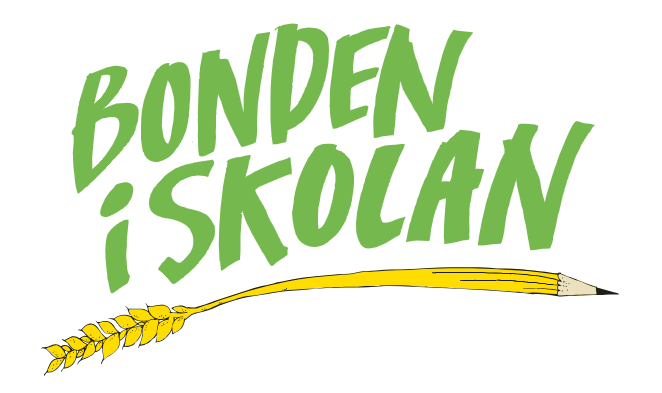 